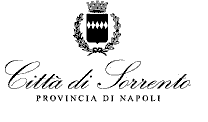 AVVISO TARIIl Consiglio Comunale, con delibera n. 71 del 30/12/2020, preso atto del perdurare dell’attuale emergenza nazionale riferita all’epidemia COVID-19, ha stabilito di rinviare la scadenza della terza rata TARI 2020, originariamente fissata il 31/01/2021, al 30/04/2021, esclusivamente per tutti i contribuenti in regola con il versamento delle precedenti due rate alla data del 31/01/2021.Si tratta di un’ulteriore misura messa in atto dal Comune a sostegno delle famiglie e delle attività economiche, per fronteggiare la difficile situazione economica derivante dalle misure di contenimento del Covid-19. 